湖南省道县第一中学2020年公开招聘教师公告根据《道县2020年公开招聘教师公告》（以下简称县公告）结合我校实际情况及新高考改革的需要，为进一步充实和改善我校教师队伍结构，加强教师队伍建设，经上级部门同意，湖南省道县第一中学2020年向社会公开招聘专任教师13名，特制定本公告。现将有关事项公告如下：一、招聘计划及职位要求计划招聘13名，公开招聘具体职位、人数及资格条件详见《湖南省道县第一中学2020年公开招聘教师职位表及要求》（附件1）。二、报名的资格条件（一）具有下列资格条件人员可以报名：1.拥护党的路线方针政策，政治上坚定可靠；2.遵纪守法，品行端正，具有良好的道德品行；3.具备职位所要求的专业、年龄等相关条件;4.具有正常履职的身体条件;5.根据人社部、教育部等七部委《关于应对新冠肺炎疫情影响实施部分职业资格“先上岗、再考证”阶段性措施的通知》（人社部发〔2020〕24号）文件精神，对符合条件的高校毕业生，可以“先上岗、再考证”先上岗的高校毕业生在1年试用期内未取得相应教师资格的，依法解除聘用合同。（二）有下列情形之一者，不能报名：1.曾因犯罪受过刑事处罚的或曾被开除公职的人员；2.近3年内受到过党(团)纪严重警告以上或政(校)纪记过以上处分的;3.涉嫌违法犯罪正在接受司法调查尚未作出结论的人员；4.在各级各类事业单位公开招聘中因违反《事业单位公开招聘违纪违规行为处理规定》被记入事业单位公开招聘应聘人诚信档案库（有舞弊行为），且记录期限未满的人员；5.已属于我县在职在编人员或特岗教师;6.现役军人，在读的非应届毕业生;7.法律、法规规定不得招聘为事业单位工作人员其他情形的人员。三、招考程序和方法招聘程序按照申报（核准岗位和用编）计划，制定方案和发布招聘公告、报名与资格审查、笔试、面试（试教）、体检、考察、公示及聘用等程序进行。（一）制定和发布公告制定招聘公告，经县公开招聘教师工作领导小组同意并报市人社局备案后在永州市人力资源和社会保障局网、道县人力资源和社会保障局网、道县教育网等相关媒体上公开发布，公示7个工作日。（二）报名与资格审查报名时间：自公告发布之日起至2020年6月3日17时止。采取现场报名和网络报名两种方式进行。每名应聘人员只能申报一个职位。1.现场报名：到党政办公室（二）现场报名，由我校进行资格初审，县委组织部、县人社局进行复审。2.网络报名：应聘人员填写以下报名所需资料，并以邮件标题为：“姓名+性别+学历学位（职称）+应聘岗位”发送至邮箱dxyz5235066@163.com。网络报名人员的资格审查由我校进行资格初审，县委组织部、县人社局集中时间进行复审，复审前提供报名所需资料。报名所需资料：《道县公开招聘教师报名登记表》（附件2）、上传报考人员的身份证、毕业证(应届生持毕业生就业推荐表，但需在2020年12月31前取得毕业证书)、《教育部学历证书电子注册备案表》（附件3）、《诚信应聘承诺书》（附件4）、教师资格证（符合人社部发〔2020〕24号文件相关条件的除外）等证件图片及近期彩色相片。（5）学历专业、教师资格证专业和职称证书专业不一致时，可选其中任意一项证书专业报考相应岗位。3.资格审查：资格初审由县教育局负责。资格复审由县人社局会同县委组织部、县编办、县财政局、县教育局负责，县纪委派驻县委组织部纪检监察组、派驻县教育局纪检监察组全程监督。（三）考试笔试（笔试为闭卷考试，实行百分制。）（1）开考比例。招聘人数与报考人数比例达到1∶3方能开考。对报名人数未达到笔试最低开考比例的职位（除部分紧缺急需专业经批准外），相应核减招聘计划，核减后仍达不到最低开考比例的职位，予以取消，该职位报考人员在报名结束前可申请改报符合条件的其他职位。对实际参考人数达不到1：3比例的，笔试成绩须达同科目（同试卷）的平均分或60分方可进入面试。（2）笔试时间：  6 月 6 日8：30。（3）笔试地点：道县第一中学传薪楼（4）笔试成绩公布时间：  6 月 6 日14时前。（5）笔试成绩公布地点：爱莲楼南座一楼。（6）笔试分值占比笔试总分为100分，综合成绩按《道县2020年公开招聘教师职位表及要求》进行折合。（7）笔试成绩复查：笔试成绩公布后，考生可在成绩公示次日，由本人书面申请复查，逾期不再受理。面试（面试为试教，满分100分。）（1）面试时间：2020年6月6日14点开始;（2）面试地点：道县第一中学传薪楼（3）面试对象①根据招聘职数按1:2的比例依照笔试成绩由高分到低分确定面试对象。②如出现末位入围面试人员笔试成绩相同的，则一并入围面试。对参加面试的人员未达到1:2比例的，按实际人数参加面试，面试成绩不能低于70分（低于70分者，不予聘用）。③面试名单公布前如果有考生提出放弃可以递补，公布后不再递补。（4）面试内容：现行对应学科高中一年级上期教材（必修一）内容（5）面试方式：①  6  月  6  日下午14：00考生在爱莲楼点名集中,14:30抽签确定顺序号。②14:30开始，按抽签序号，每隔15分钟依次抽取试教内容，抽好后随即进入指定备课室备课。考生进入备课室后，用专用备课纸写一份完整教案（30分钟准备）。教案略去学生活动时间，但应用简略语言交待。③持所写教案并依教案内容到指定地点上课（上课时间20分钟），上完课后教案交评委组。（6）面试成绩公布时间：  6 月 6 日。（7）面试成绩公布地点：爱莲楼南座一楼。（6）总成绩公布时间：  6 月 6 日。（7）总成绩公布地点：爱莲楼南座一楼。总成绩按笔试、面试各50%折合计入总分，总成绩相同的按笔试成绩进行排名。四、有关要求(一)体检、考察、公示与聘用、优惠政策等工作以县公告要求为准。　　(二)应聘人员需做好疫情期间自我防护，前往现场报名时需佩戴口罩，出示本人“健康码”，且健康码颜色必须是绿色，并配合现场体温测量，方可进入报名区域。(三)诚信考试。报考人员需向主考单位递交诚信承诺书，诚信参与考试聘用的各个环节，不弄虚作假，不违纪违规。(四)诚信应聘。拟聘人员签定聘用合同后，在本县服务期不低于5年，服务期内不能调动，要求辞职的需要提前3个月向主管部门和人社局提出书面申请，否则不予办理。服务期内辞职的不享受相关待遇，并承担违约责任。(五)应聘人员要随时了解招聘相关信息，在报考期间要保持报名时所填报的通讯方式畅通，因本人原因错过招聘相关信息而影响考试聘用的，责任自负。(六）应聘人员不得弄虚作假，不得违反考试考核纪律。对伪造、变造有关证件、材料、信息、骗取考试资格等违纪违规行为，将按照有关法律法规分别给予取消报考资格、取消考试成绩、不予聘用、取消聘用的处理，构成犯罪的，依法追究刑事责任，并按规定计入个人诚信档案。本方案中全日制本科是指参加普通高校招生统一考试上线计划内录取人员。五、监督、咨询电话：监督：县纪委派驻县委组织部纪检组：    0746-5236636县纪委派驻县教育局纪检组：      0746-5235502  县纪委派驻县卫健局纪检组：      0746-2490691咨询：道县人才发展服务中心：          0746-5237905道县人力资源和社会保障局：      0746-5211289道县教育局人事股 ：             0746-5235621                                     湖南省道县第一中学 ：           0746-5235066       附件1：道县2020年公开招聘教师职位表及要求附件2：道县公开招聘教师报名登记表附件3：《教育部学历证书电子注册备案表》样本附件4：诚信应聘承诺书附件5：湖南省道县第一中学2020年公开招聘教师笔试成绩复查申请表湖南省道县第一中学教师招聘工作领导小组             2020年5月23日附件1：道县2020年公开招聘教师职位表及要求附件2:道县公开招聘教师报名登记表             报名序号：说明：1、报名序号由工作人员填写；2、考生必须如实填写以上内容，如填报虚假信息者，取消考试或录取聘用资格；3、资格审查合格的，由组织人社部门留存此表，并由考生现场登记确认； 4、如有成果、成绩等其他要说明的情况可另附纸。附件3:《教育部学历证书电子注册备案表》样本
附件4：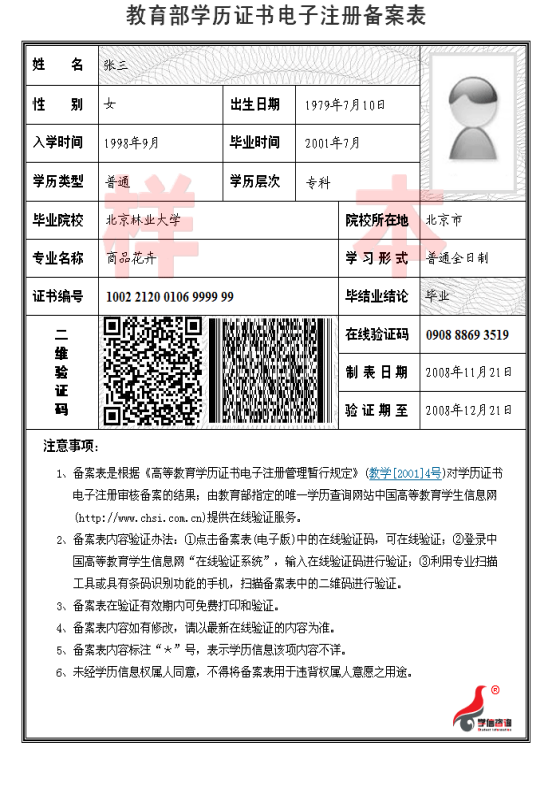 诚信应聘承诺书我已仔细阅读道县2020年公开聘用教师公告的相关政策和违纪违规处理规定，清楚并理解其内容。我郑重承诺：一、自觉遵守有关规定及道县2020年公开招聘教师公告的各项要求；二、真实、准确提供本人个人信息、证明资料、证件等相关材料，不弄虚作假，不隐瞒真实情况；三、遵守考试纪律，服从考试安排，不舞弊或协助他人舞弊；四、按要求参与道县2020年公开招聘教师的每一个环节，不违纪违规。五、本人若应聘成功，在道县教育系统至少任教5年，5年内不调动。若辞职，须提前3个月向县教育局提出申请，并承担违约责任，同时缴纳违约金1万元。六、对违反以上承诺所造成的后果，本人自愿承担相应责任。                                承诺人签名：                                      年   月   日附件5：湖南省道县第一中学2020年公开招聘教师笔试成绩复查申请表说明：请将此申请表由考生本人填好后交湖南省道县第一中学党政办。计划形式合计职位名称岗位代码招聘人数招聘条件招聘条件招聘条件招聘条件笔试笔试面试面试面试备注道县一中高中高校毕业生教师计划13高中语文教师B020112020届高校毕业生，以及2018、2019届尚未落实工作单位的高校毕业生，25岁及以下（1995年1月1日及以后出生）全日制本科及以上语文具备高中及以上教师资格证普通高中相对应教材内容50%根据招聘职数按1:2的比例由高分到低分确定面试对象试教50%非应届毕业生、硕士研究生及以上学历，年龄可放宽到30岁及以下（1990年1月1日及以后出生）道县一中高中高校毕业生教师计划13高中数学教师B020212020届高校毕业生，以及2018、2019届尚未落实工作单位的高校毕业生，25岁及以下（1995年1月1日及以后出生）全日制本科及以上数学具备高中及以上教师资格证普通高中相对应教材内容50%根据招聘职数按1:2的比例由高分到低分确定面试对象试教50%非应届毕业生、硕士研究生及以上学历，年龄可放宽到30岁及以下（1990年1月1日及以后出生）道县一中高中高校毕业生教师计划13高中政治教师B020322020届高校毕业生，以及2018、2019届尚未落实工作单位的高校毕业生，25岁及以下（1995年1月1日及以后出生）全日制本科及以上政治具备高中及以上教师资格证普通高中相对应教材内容50%根据招聘职数按1:2的比例由高分到低分确定面试对象试教50%非应届毕业生、硕士研究生及以上学历，年龄可放宽到30岁及以下（1990年1月1日及以后出生）道县一中高中高校毕业生教师计划13高中历史教师B020422020届高校毕业生，以及2018、2019届尚未落实工作单位的高校毕业生，25岁及以下（1995年1月1日及以后出生）全日制本科及以上历史具备高中及以上教师资格证普通高中相对应教材内容50%根据招聘职数按1:2的比例由高分到低分确定面试对象试教50%非应届毕业生、硕士研究生及以上学历，年龄可放宽到30岁及以下（1990年1月1日及以后出生）道县一中高中高校毕业生教师计划13高中地理教师B020512020届高校毕业生，以及2018、2019届尚未落实工作单位的高校毕业生，25岁及以下（1995年1月1日及以后出生）全日制本科及以上地理具备高中及以上教师资格证普通高中相对应教材内容50%根据招聘职数按1:2的比例由高分到低分确定面试对象试教50%非应届毕业生、硕士研究生及以上学历，年龄可放宽到30岁及以下（1990年1月1日及以后出生）道县一中高中高校毕业生教师计划13高中化学教师B020612020届高校毕业生，以及2018、2019届尚未落实工作单位的高校毕业生，25岁及以下（1995年1月1日及以后出生）全日制本科及以上化学具备高中及以上教师资格证普通高中相对应教材内容50%根据招聘职数按1:2的比例由高分到低分确定面试对象试教50%非应届毕业生、硕士研究生及以上学历，年龄可放宽到30岁及以下（1990年1月1日及以后出生）道县一中高中高校毕业生教师计划13高中生物教师B020712020届高校毕业生，以及2018、2019届尚未落实工作单位的高校毕业生，25岁及以下（1995年1月1日及以后出生）全日制本科及以上生物具备高中及以上教师资格证普通高中相对应教材内容50%根据招聘职数按1:2的比例由高分到低分确定面试对象试教50%非应届毕业生、硕士研究生及以上学历，年龄可放宽到30岁及以下（1990年1月1日及以后出生）道县一中高中高校毕业生教师计划13高中心理学教师B020812020届高校毕业生，以及2018、2019届尚未落实工作单位的高校毕业生，25岁及以下（1995年1月1日及以后出生）全日制本科及以上心理学具备高中及以上教师资格证普通高中相对应教材内容50%根据招聘职数按1:2的比例由高分到低分确定面试对象试教50%非应届毕业生、硕士研究生及以上学历，年龄可放宽到30岁及以下（1990年1月1日及以后出生）道县一中高中高校毕业生教师计划13高中信息教师B020922020届高校毕业生，以及2018、2019届尚未落实工作单位的高校毕业生，25岁及以下（1995年1月1日及以后出生）全日制本科及以上计算机类具备高中及以上教师资格证普通高中相对应教材内容50%根据招聘职数按1:2的比例由高分到低分确定面试对象试教50%非应届毕业生、硕士研究生及以上学历，年龄可放宽到30岁及以下（1990年1月1日及以后出生）道县一中高中高校毕业生教师计划13会计B021012020届高校毕业生，以及2018、2019届尚未落实工作单位的高校毕业生，25岁及以下（1995年1月1日及以后出生）全日制本科及以上会计类不限公共知识及会计专业知识等50%根据招聘职数按1:2的比例由高分到低分确定面试对象结构化面试50%非应届毕业生、硕士研究生及以上学历，年龄可放宽到30岁及以下（1990年1月1日及以后出生）  注：1.学历专业、教师资格证专业和职称证书专业不一致时，可选其中任意一项证书专业报考相应岗位；  注：1.学历专业、教师资格证专业和职称证书专业不一致时，可选其中任意一项证书专业报考相应岗位；  注：1.学历专业、教师资格证专业和职称证书专业不一致时，可选其中任意一项证书专业报考相应岗位；  注：1.学历专业、教师资格证专业和职称证书专业不一致时，可选其中任意一项证书专业报考相应岗位；  注：1.学历专业、教师资格证专业和职称证书专业不一致时，可选其中任意一项证书专业报考相应岗位；  注：1.学历专业、教师资格证专业和职称证书专业不一致时，可选其中任意一项证书专业报考相应岗位；  注：1.学历专业、教师资格证专业和职称证书专业不一致时，可选其中任意一项证书专业报考相应岗位；  注：1.学历专业、教师资格证专业和职称证书专业不一致时，可选其中任意一项证书专业报考相应岗位；  注：1.学历专业、教师资格证专业和职称证书专业不一致时，可选其中任意一项证书专业报考相应岗位；  注：1.学历专业、教师资格证专业和职称证书专业不一致时，可选其中任意一项证书专业报考相应岗位；  注：1.学历专业、教师资格证专业和职称证书专业不一致时，可选其中任意一项证书专业报考相应岗位；  注：1.学历专业、教师资格证专业和职称证书专业不一致时，可选其中任意一项证书专业报考相应岗位；  注：1.学历专业、教师资格证专业和职称证书专业不一致时，可选其中任意一项证书专业报考相应岗位；  注：1.学历专业、教师资格证专业和职称证书专业不一致时，可选其中任意一项证书专业报考相应岗位；  注：1.学历专业、教师资格证专业和职称证书专业不一致时，可选其中任意一项证书专业报考相应岗位；      2.符合（人社部发〔2020〕24号）文件条件的可暂不提供教师资格证书。      2.符合（人社部发〔2020〕24号）文件条件的可暂不提供教师资格证书。      2.符合（人社部发〔2020〕24号）文件条件的可暂不提供教师资格证书。      2.符合（人社部发〔2020〕24号）文件条件的可暂不提供教师资格证书。      2.符合（人社部发〔2020〕24号）文件条件的可暂不提供教师资格证书。      2.符合（人社部发〔2020〕24号）文件条件的可暂不提供教师资格证书。      2.符合（人社部发〔2020〕24号）文件条件的可暂不提供教师资格证书。      2.符合（人社部发〔2020〕24号）文件条件的可暂不提供教师资格证书。      2.符合（人社部发〔2020〕24号）文件条件的可暂不提供教师资格证书。      2.符合（人社部发〔2020〕24号）文件条件的可暂不提供教师资格证书。      2.符合（人社部发〔2020〕24号）文件条件的可暂不提供教师资格证书。      2.符合（人社部发〔2020〕24号）文件条件的可暂不提供教师资格证书。      2.符合（人社部发〔2020〕24号）文件条件的可暂不提供教师资格证书。      2.符合（人社部发〔2020〕24号）文件条件的可暂不提供教师资格证书。      2.符合（人社部发〔2020〕24号）文件条件的可暂不提供教师资格证书。应聘单位应聘岗位应聘岗位应聘岗位应聘岗位应聘岗位岗位代码姓  名性  别性  别性  别性  别性  别出生年月出生年月出生年月出生年月出生年月照片照片参加工作时  间民  族民  族民  族民  族民  族政  治面  貌政  治面  貌政  治面  貌政  治面  貌政  治面  貌照片照片婚  姻状  况户  籍所在地户  籍所在地户  籍所在地户  籍所在地户  籍所在地专业工作年  限专业工作年  限专业工作年  限专业工作年  限专业工作年  限照片照片专业技术职  务取  得时  间取  得时  间取  得时  间取  得时  间取  得时  间现工作单  位现工作单  位现工作单  位现工作单  位现工作单  位照片照片执  业资  格取  得时  间取  得时  间取  得时  间取  得时  间取  得时  间档案保管单  位档案保管单  位档案保管单  位档案保管单  位档案保管单  位照片照片身份证号  码手  机号  码手  机号  码通  讯地  址邮政编码邮政编码邮政编码学历学位全日制教  育全日制教  育全日制教  育全日制教  育学历学位学历学位学历学位学历学位学历学位学历学位学历学位学历学位所学专业所学专业所学专业学历学位全日制教  育全日制教  育全日制教  育全日制教  育毕业院校毕业院校毕业院校毕业院校毕业院校毕业院校毕业院校毕业院校毕业时间毕业时间毕业时间学历学位在  职教  育在  职教  育在  职教  育在  职教  育学历学位学历学位学历学位学历学位学历学位学历学位学历学位学历学位所学专业所学专业所学专业学历学位在  职教  育在  职教  育在  职教  育在  职教  育毕业院校毕业院校毕业院校毕业院校毕业院校毕业院校毕业院校毕业院校毕业时间毕业时间毕业时间个人简历（包括学习经历）个人任教学科意向(不受应聘岗位限制)招聘单位及主管部门资格初审意见审查人签名：       年      月     日审查人签名：       年      月     日审查人签名：       年      月     日审查人签名：       年      月     日审查人签名：       年      月     日审查人签名：       年      月     日审查人签名：       年      月     日审查人签名：       年      月     日审查人签名：       年      月     日审查人签名：       年      月     日审查人签名：       年      月     日审查人签名：       年      月     日审查人签名：       年      月     日审查人签名：       年      月     日审查人签名：       年      月     日审查人签名：       年      月     日审查人签名：       年      月     日组织或  人社部门资格复核意    见组织或  人社部门资格复核意    见组织或  人社部门资格复核意    见组织或  人社部门资格复核意    见组织或  人社部门资格复核意    见组织或  人社部门资格复核意    见组织或  人社部门资格复核意    见审查人签名：       年     月     日审查人签名：       年     月     日审查人签名：       年     月     日应聘人员承诺1、本人填写的信息及提供的材料均合法、真实、有效，符合应聘岗位所需的资格条件。如有弄虚作假或填写失实、失误，承诺自动放弃考试或录取聘用资格。2、保证所填报的手机号码在报考期间通讯畅通，否则错过重要信息而影响考试聘用的，责任自负。3、笔试后，如被确定为面试对象，无重大事故不缺席面试。    应聘人员签名：                     年       月         日1、本人填写的信息及提供的材料均合法、真实、有效，符合应聘岗位所需的资格条件。如有弄虚作假或填写失实、失误，承诺自动放弃考试或录取聘用资格。2、保证所填报的手机号码在报考期间通讯畅通，否则错过重要信息而影响考试聘用的，责任自负。3、笔试后，如被确定为面试对象，无重大事故不缺席面试。    应聘人员签名：                     年       月         日1、本人填写的信息及提供的材料均合法、真实、有效，符合应聘岗位所需的资格条件。如有弄虚作假或填写失实、失误，承诺自动放弃考试或录取聘用资格。2、保证所填报的手机号码在报考期间通讯畅通，否则错过重要信息而影响考试聘用的，责任自负。3、笔试后，如被确定为面试对象，无重大事故不缺席面试。    应聘人员签名：                     年       月         日1、本人填写的信息及提供的材料均合法、真实、有效，符合应聘岗位所需的资格条件。如有弄虚作假或填写失实、失误，承诺自动放弃考试或录取聘用资格。2、保证所填报的手机号码在报考期间通讯畅通，否则错过重要信息而影响考试聘用的，责任自负。3、笔试后，如被确定为面试对象，无重大事故不缺席面试。    应聘人员签名：                     年       月         日1、本人填写的信息及提供的材料均合法、真实、有效，符合应聘岗位所需的资格条件。如有弄虚作假或填写失实、失误，承诺自动放弃考试或录取聘用资格。2、保证所填报的手机号码在报考期间通讯畅通，否则错过重要信息而影响考试聘用的，责任自负。3、笔试后，如被确定为面试对象，无重大事故不缺席面试。    应聘人员签名：                     年       月         日1、本人填写的信息及提供的材料均合法、真实、有效，符合应聘岗位所需的资格条件。如有弄虚作假或填写失实、失误，承诺自动放弃考试或录取聘用资格。2、保证所填报的手机号码在报考期间通讯畅通，否则错过重要信息而影响考试聘用的，责任自负。3、笔试后，如被确定为面试对象，无重大事故不缺席面试。    应聘人员签名：                     年       月         日1、本人填写的信息及提供的材料均合法、真实、有效，符合应聘岗位所需的资格条件。如有弄虚作假或填写失实、失误，承诺自动放弃考试或录取聘用资格。2、保证所填报的手机号码在报考期间通讯畅通，否则错过重要信息而影响考试聘用的，责任自负。3、笔试后，如被确定为面试对象，无重大事故不缺席面试。    应聘人员签名：                     年       月         日1、本人填写的信息及提供的材料均合法、真实、有效，符合应聘岗位所需的资格条件。如有弄虚作假或填写失实、失误，承诺自动放弃考试或录取聘用资格。2、保证所填报的手机号码在报考期间通讯畅通，否则错过重要信息而影响考试聘用的，责任自负。3、笔试后，如被确定为面试对象，无重大事故不缺席面试。    应聘人员签名：                     年       月         日1、本人填写的信息及提供的材料均合法、真实、有效，符合应聘岗位所需的资格条件。如有弄虚作假或填写失实、失误，承诺自动放弃考试或录取聘用资格。2、保证所填报的手机号码在报考期间通讯畅通，否则错过重要信息而影响考试聘用的，责任自负。3、笔试后，如被确定为面试对象，无重大事故不缺席面试。    应聘人员签名：                     年       月         日1、本人填写的信息及提供的材料均合法、真实、有效，符合应聘岗位所需的资格条件。如有弄虚作假或填写失实、失误，承诺自动放弃考试或录取聘用资格。2、保证所填报的手机号码在报考期间通讯畅通，否则错过重要信息而影响考试聘用的，责任自负。3、笔试后，如被确定为面试对象，无重大事故不缺席面试。    应聘人员签名：                     年       月         日1、本人填写的信息及提供的材料均合法、真实、有效，符合应聘岗位所需的资格条件。如有弄虚作假或填写失实、失误，承诺自动放弃考试或录取聘用资格。2、保证所填报的手机号码在报考期间通讯畅通，否则错过重要信息而影响考试聘用的，责任自负。3、笔试后，如被确定为面试对象，无重大事故不缺席面试。    应聘人员签名：                     年       月         日1、本人填写的信息及提供的材料均合法、真实、有效，符合应聘岗位所需的资格条件。如有弄虚作假或填写失实、失误，承诺自动放弃考试或录取聘用资格。2、保证所填报的手机号码在报考期间通讯畅通，否则错过重要信息而影响考试聘用的，责任自负。3、笔试后，如被确定为面试对象，无重大事故不缺席面试。    应聘人员签名：                     年       月         日1、本人填写的信息及提供的材料均合法、真实、有效，符合应聘岗位所需的资格条件。如有弄虚作假或填写失实、失误，承诺自动放弃考试或录取聘用资格。2、保证所填报的手机号码在报考期间通讯畅通，否则错过重要信息而影响考试聘用的，责任自负。3、笔试后，如被确定为面试对象，无重大事故不缺席面试。    应聘人员签名：                     年       月         日1、本人填写的信息及提供的材料均合法、真实、有效，符合应聘岗位所需的资格条件。如有弄虚作假或填写失实、失误，承诺自动放弃考试或录取聘用资格。2、保证所填报的手机号码在报考期间通讯畅通，否则错过重要信息而影响考试聘用的，责任自负。3、笔试后，如被确定为面试对象，无重大事故不缺席面试。    应聘人员签名：                     年       月         日1、本人填写的信息及提供的材料均合法、真实、有效，符合应聘岗位所需的资格条件。如有弄虚作假或填写失实、失误，承诺自动放弃考试或录取聘用资格。2、保证所填报的手机号码在报考期间通讯畅通，否则错过重要信息而影响考试聘用的，责任自负。3、笔试后，如被确定为面试对象，无重大事故不缺席面试。    应聘人员签名：                     年       月         日1、本人填写的信息及提供的材料均合法、真实、有效，符合应聘岗位所需的资格条件。如有弄虚作假或填写失实、失误，承诺自动放弃考试或录取聘用资格。2、保证所填报的手机号码在报考期间通讯畅通，否则错过重要信息而影响考试聘用的，责任自负。3、笔试后，如被确定为面试对象，无重大事故不缺席面试。    应聘人员签名：                     年       月         日1、本人填写的信息及提供的材料均合法、真实、有效，符合应聘岗位所需的资格条件。如有弄虚作假或填写失实、失误，承诺自动放弃考试或录取聘用资格。2、保证所填报的手机号码在报考期间通讯畅通，否则错过重要信息而影响考试聘用的，责任自负。3、笔试后，如被确定为面试对象，无重大事故不缺席面试。    应聘人员签名：                     年       月         日1、本人填写的信息及提供的材料均合法、真实、有效，符合应聘岗位所需的资格条件。如有弄虚作假或填写失实、失误，承诺自动放弃考试或录取聘用资格。2、保证所填报的手机号码在报考期间通讯畅通，否则错过重要信息而影响考试聘用的，责任自负。3、笔试后，如被确定为面试对象，无重大事故不缺席面试。    应聘人员签名：                     年       月         日1、本人填写的信息及提供的材料均合法、真实、有效，符合应聘岗位所需的资格条件。如有弄虚作假或填写失实、失误，承诺自动放弃考试或录取聘用资格。2、保证所填报的手机号码在报考期间通讯畅通，否则错过重要信息而影响考试聘用的，责任自负。3、笔试后，如被确定为面试对象，无重大事故不缺席面试。    应聘人员签名：                     年       月         日1、本人填写的信息及提供的材料均合法、真实、有效，符合应聘岗位所需的资格条件。如有弄虚作假或填写失实、失误，承诺自动放弃考试或录取聘用资格。2、保证所填报的手机号码在报考期间通讯畅通，否则错过重要信息而影响考试聘用的，责任自负。3、笔试后，如被确定为面试对象，无重大事故不缺席面试。    应聘人员签名：                     年       月         日1、本人填写的信息及提供的材料均合法、真实、有效，符合应聘岗位所需的资格条件。如有弄虚作假或填写失实、失误，承诺自动放弃考试或录取聘用资格。2、保证所填报的手机号码在报考期间通讯畅通，否则错过重要信息而影响考试聘用的，责任自负。3、笔试后，如被确定为面试对象，无重大事故不缺席面试。    应聘人员签名：                     年       月         日1、本人填写的信息及提供的材料均合法、真实、有效，符合应聘岗位所需的资格条件。如有弄虚作假或填写失实、失误，承诺自动放弃考试或录取聘用资格。2、保证所填报的手机号码在报考期间通讯畅通，否则错过重要信息而影响考试聘用的，责任自负。3、笔试后，如被确定为面试对象，无重大事故不缺席面试。    应聘人员签名：                     年       月         日1、本人填写的信息及提供的材料均合法、真实、有效，符合应聘岗位所需的资格条件。如有弄虚作假或填写失实、失误，承诺自动放弃考试或录取聘用资格。2、保证所填报的手机号码在报考期间通讯畅通，否则错过重要信息而影响考试聘用的，责任自负。3、笔试后，如被确定为面试对象，无重大事故不缺席面试。    应聘人员签名：                     年       月         日1、本人填写的信息及提供的材料均合法、真实、有效，符合应聘岗位所需的资格条件。如有弄虚作假或填写失实、失误，承诺自动放弃考试或录取聘用资格。2、保证所填报的手机号码在报考期间通讯畅通，否则错过重要信息而影响考试聘用的，责任自负。3、笔试后，如被确定为面试对象，无重大事故不缺席面试。    应聘人员签名：                     年       月         日1、本人填写的信息及提供的材料均合法、真实、有效，符合应聘岗位所需的资格条件。如有弄虚作假或填写失实、失误，承诺自动放弃考试或录取聘用资格。2、保证所填报的手机号码在报考期间通讯畅通，否则错过重要信息而影响考试聘用的，责任自负。3、笔试后，如被确定为面试对象，无重大事故不缺席面试。    应聘人员签名：                     年       月         日1、本人填写的信息及提供的材料均合法、真实、有效，符合应聘岗位所需的资格条件。如有弄虚作假或填写失实、失误，承诺自动放弃考试或录取聘用资格。2、保证所填报的手机号码在报考期间通讯畅通，否则错过重要信息而影响考试聘用的，责任自负。3、笔试后，如被确定为面试对象，无重大事故不缺席面试。    应聘人员签名：                     年       月         日1、本人填写的信息及提供的材料均合法、真实、有效，符合应聘岗位所需的资格条件。如有弄虚作假或填写失实、失误，承诺自动放弃考试或录取聘用资格。2、保证所填报的手机号码在报考期间通讯畅通，否则错过重要信息而影响考试聘用的，责任自负。3、笔试后，如被确定为面试对象，无重大事故不缺席面试。    应聘人员签名：                     年       月         日申请人姓名性  别身份证号码准考证号码公示时成绩报考职位申请复查理由                        本人签名：                              年     月      日                        本人签名：                              年     月      日                        本人签名：                              年     月      日复查结果               复查人签名：                            年     月    日               复查人签名：                            年     月    日               复查人签名：                            年     月    日